CAPS Referral for Georgia’s Pre-K Program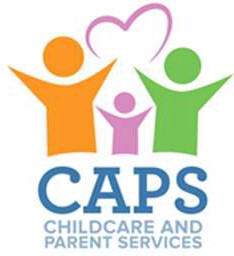 School Year 	to  	Families with children enrolled in a lottery-funded Georgia's Pre-K classroom who meet income and activity requirements may receive assistance with the cost of extended day services through the Childcare and Parent Services (CAPS) program. These arrangements should be made between the family and the CAPS program.Families requesting assistance with child care costs should apply online and upload this form through Georgia Gateway (www.Gateway.ga.gov).Families who already receive CAPS should report Pre-K as a change through Georgia Gateway (www.Gateway.ga.gov) or by contacting your Family Support Consultant at 1-833-4GA-CAPS (833-442-2277).Family InformationParental Authority Name:  	Do you currently receive CAPS?	Yes	NoIf Yes, CAPS ID or Case ID:  	Phone Number: 		Email Address:  	Provider InformationGeorgia Pre-K Site Name:  	Site Phone Number:  	Site Address:  	My child is enrolled in a Georgia's Pre-K classroom.	Yes	NoChild Care Provider Name (if not Pre-K Site):  	Provider Phone Number:  	Provider Address:  	Georgia’s Pre-K Program Operating Guidelines      Appendix K – revised 6/2022